   أكـاديمية "القـاسـمي"                                              "אלקאסמי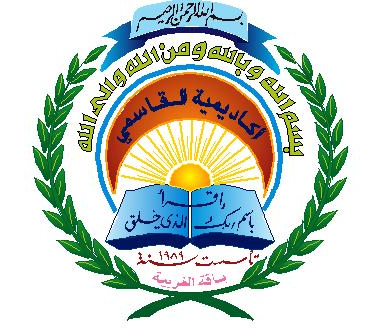   كلية أكاديمية للتربية – باقة الغربية	מכללה אקדמית לחינוך – באקה אלגרביה “AL-Qasemi“ - Academic College of Educationخطة درس مقدمة بإطار التطبيقات العمليةمقدمة من: فداء يونس.التخصص: رياضيات  وحاسوب- سنة ثالثة، مسار إعداديمسار الممتازونالسنة الأكاديمية: 2008-2009التعرف على الكسور العشرية المستوى: المرحلة الابتدائية- الصف الخامس.المقدمة:في هذا الدرس سيتعرف التلاميذ  على خلفية ابتكار الكسور العشرية ومبتكرها من خلال عرض افتتاحي حول مشكلة تواجه التلميذة لينا التي تبحث عن مبتكر الكسور العشرية فتتوجه الى اخيها عدنان لمساعدتها. يقوم عدنان خلال العرض باعطاء المعلومات الكافية للينا.  واضافة لذلك يعرض لها عرض محوسب حول قصة ابتكار الكسور العشرية والفاصلة العشرية للعالم المسلم غياث الدين الكاشي، كيف ابتكرها وكيف تطورت مع الزمن حتى وصلت إلى ما نعرفه اليوم.قبل العرض يوزع المعلم بطاقة اسئلة على التلاميذ، وبعد الانتهاء من العروض يُناقش المعلم الاجابات مع تلاميذه، ثم ينتقل الى العرض الاستدراجي الذي يُعرفنا على تعريف الكسر العشري وطرق تحويل الكسور العادية الخاصة ذات المقامات 10الى كسور عشرية. ثم يوزع على التلاميذ اوراق العمل التقييمية ويقوم بشرحها لتبقى وظيفة بيتية للتلاميذ.بعدها يقوم المعلم باجمال الدرس حيث يطلب المعلم من أحد التلاميذ أن يحدث أمام صفه عن تاريخ مبتكر الكسور العشرية بكلماته الخاصة المختصرة.بعد ذلك يعيد المعلم تعريف الكسر العشري والفاصلة العشرية، والفرق بين الكسر العادي والعشري، وذلك سوية والتلاميذ. بعدها يطرح المعلم على تلاميذه تمرينا ملخصا للموضوع والذي يرقى لمستوى التقييم من سلم بلوم. متطلبات سابقة:تمكن التلميذ من قراءة كسر (كجزء من واحد صحيح).تمكن التلميذ من اختزال الكسور العادية.تمكن التلميذ من تحويل كسر غير حقيقي، لعدد مخلوط.أهداف الدرس:أن يتعرف التلميذ على خلفية وطريقة ابتكار الكسور العشرية.ان يكسب التلميذ معلومات عامة عن تاريخ الرياضيات، وليس فقط معرفة مواد نظرية، إنما أيضا معلومات ثقافية.ان يُنمي التلميذ روح الانتماء لديه، ويقوي اعتزازه بجذوره العربية والمسلمة.أن يتعر ف التلميذ على الكسر العشري والفاصلة العشرية.أن يحول التلميذ كسرا عاديا ذا مقام عشرة لكسر عشري.الأدوات والوسائل المساعدة:  لوح ، اقلام، حاسوب، عارض، عروض محوسبة، بطاقة اسئلة، ورقة عمل تقييمية.طرق تدريس الدرس:لعب الأدوار: وذلك يظهر من قراءة تلميذين  للنص الحواري المرفق  في العرض المحوسبوجاهي: وذلك يظهر من خلال عرض المعلم  للعرض الاستدراجي مع الشرح للمادة الدراسية الموجودة داخله.اسلوب المناقشة والحوار: وذلك يظهر خلال مناقشة المعلم لاجابات الطلاب على بطاقة الاسئلة. الطريقة الفعالة: حيث تظهر من خلال قراءة التلاميذ للعرض بانفسهم.طريقة العمل الفردي: وذلك من خلال القيام بحل ورقة العمل التقييمية.افتتاحية الدرس: (12 – 14 دقيقة)في  بداية الدرس يوزع المعلم بطاقة اسئلة على التلاميذ التي سيحلها التلاميذ من خلال العرض الافتتاحي الذي يدور حول لقاء بين أخوين الاول هو التلميذة لينا وهي في الصف الخامس والثاني يُدعى عدنان وهو يكبرها سناً، حيث تدور احداث هذا اللقاء حول مشكلة تواجة التلميذة لينا وهي ان معلمة الحساب طلبت منهم معرفة من هو مبتكر الكسر العشري، وكيف ابتكرها وكيف تطوت مع الزمن، ولكن لينا لا تعرف أي معلومة عن الموضوع فتذهب الى اخيها عدنان لتسأله، فيساعدها للتعرف على ما تُريد.  بعد العرض الاول عن مبتكر الكسور العشرية ننتقل الى عرض آخر يشرح عن  قصة ابتكار الكسور العشرية والفاصلة العشرية للعالم المسلم غياث الدين الكاشي، كيف ابتكرها وكيف تطورت مع الزمن بمساعدة الرياضي الفنلندي سيمون ستيفن، وكيف وصلت كتابة الكسور العشرية إلى ما نعرفه اليوم على يد جون نابيير. بعد الانتهاء من العرضين يحل المعلم مع التلاميذ أسئلة البطاقات، يناقش وتلاميذه صحة الإجابات، ثم ولا بدّ له أن يُجمل المعلومات التاريخية التي تسقّاها التلاميذ عن طريقهم وذلك من خلال حل الأسئلة.حيث تعتمد أسئلة البطاقات الموزعة على التلاميذ، لمستويي التذكر والفهم وفق سلم بلوم.صلب الدرس (23 – 25  دقيقة)يعرض المعلم عرضاً  استدراجياً محوسباً  الذي يعرف خلاله الكسور العشرية( وهي كسور عادية خاصة ذات مقام عشرة ومضاعفاتها) ويُعلمهم طريقة تحويل الكسور ذات المقام عشرة الى كسور عشرية، حيث يأخذ المعلم امثله ل: كسر عادي بسطه اصغر من مقامة، كسر غير حقيقي، كسر غير حقيقي مساوٍ لعدد صحيح، وعدد مخلوط.في نهاية العرض يسأل المعلم السؤال التالي:اكتبوا  في دفاتركم كسرا بسيطا ، وكسرا عشريا لكل تمرين:الجزء الملون بالأزرق.  _________ = __________الجزء الملون بالأخضر. _________ = __________الجزء الملون بالأحمر.   _________= ___________ بعدها يحل المعلم السؤال على اللوح.بعدها يوزع المعلم ورقة عمل على التلاميذ، يقوم المعلم بشرح الأسئلة مبيناً طريقة الحل. يهتم بأن يفهم جميع التلاميذ المطلوب منهم.. كما ويراعي الفروق الفردية الصفية بين التلاميذ. ذلك يتجلى خلال تجوله بينهم، والشرح لمن تشتاك أمامه الأسئلة بشكل فردي ومساعدته في بدايات وأوليات الحل. ( شرح الوظيفة).إجمال الدرس( 8 -9  دقائق):  في الأثناء الأخيرة المتبقية من الدرس، يطلب المعلم من أحد التلاميذ أن يحدث أمام صفه عن تاريخ مبتكر الكسور العشرية بكلماته الخاصة المختصرة.بعد ذلك يعيد المعلم تعريف الكسر العشري والفاصلة العشرية، والفرق بين الكسر العادي والعشري، وذلك سوية والتلاميذ.يطرح المعلم على تلاميذه تمرينا ملخصا للموضوع والذي يرقى لمستوى التقييم من سلم بلوم، ألا وهو: تدعي شفاء أن الكسر العادي   مساوٍ ل 0.2 ، أما نداء فتدعي أن الكسر العادي  مساوٍ ل 0.5برأيك ، أي من الادعاءين هو الادعاء الصحيح؟ علل.كيفية تقييم مدى تحقق الأهداف: الانتهاء من حل البطاقة بصورة صحيحة.تمكن التلاميذ من حل أسئلة ورقة العمل بصورة صحيحة. مناقشتهم في حل الأسئلة.التجوّل فيما بين التلاميذ ومشاهدة طرق حلّهم للأسئلة. مدى تفاعل التلاميذ مع سير الدرس.الإجابات المختلفة من التلاميذ على الأسئلة الموجهة لهم من قبل المعلم.الوظيفة البيتية:ورقة العمل التقييمية